Методическая разработкаТема:«Система работы с детьми старшего дошкольного   возраста по реализации задач здорового образа жизни в рамках реализации программы развития»                                                   Составила: Гракова Ирина Валерьевна                                                                                         Воспитатель МБДОУ детский сад № 136                                                                                                                                               г. Иваново      В Стратегии развития воспитания в Российской Федерации на период до 2025 года приоритетной задачей является – формирование новых поколений, обладающих знаниями и умениями, которые отвечают требованиям XXI века, разделяющих традиционные нравственные ценности, готовых к мирному созиданию и защите Родины. Ключевым инструментом решения этой задачи является воспитание детей. Стратегические ориентиры воспитания сформулированы Президентом Российской Федерации В. В. Путиным: «…Формирование гармоничной личности, воспитание гражданина России – зрелого, ответственного человека, в котором сочетается любовь к большой и малой родине, общенациональная и этническая идентичность, уважение к культуре, традициям людей, которые живут рядом»Обновление воспитательного процесса с учётом современных достижений науки и на основе отечественных традиций. В стратегии речь идёт о Гражданском воспитаниеПатриотическом воспитании Духовном и нравственном воспитании детей на основе российских традиционных ценностейПриобщение детей к культурному наследиюЭкологическом воспитание Трудовом воспитании, а также о Физическом воспитании и формировании культуры здоровьяПрезидентом были определены задачи по физическому развитию и культуре здоровья: формирование у подрастающего поколения ответственного отношения к своему здоровью и потребности в здоровом образе жизни; создание равных условий для занятий физической культурой и спортом, для развивающего отдыха и оздоровления детей, привитие культуры безопасной жизнедеятельности, профилактика вредных привычек; формирование в детской и семейной среде системы мотивации к активному и здоровому образу жизни, занятиям физической культурой и спортом, развитие культуры здорового питания распространение позитивных моделей участия в массовых общественно-спортивных мероприятияхИсходя из важности данной проблемы, была поставлена   Цель: создание условий по формированию у детей старшего дошкольного возраста начальных  представлений о  здоровом  образе жизни, обеспечивающих сохранение и укрепление их здоровья. Цель реализуется через ряд задач:Способствовать освоению детьми дошкольного возраста основных норм и потребностей  здорового и безопасного образа жизни, гигиенических навыков через развитие познавательных способностейСпособствовать осваиванию и закреплению в ходе игровой деятельности на практике начальных представлений о ЗОЖ и безопасного  поведения  в бытовых условиях и социальном окруженииСпособствовать процессу осознания у детей важности  бережного отношения к своему здоровью и здоровью окружающихПрививать интерес к физической культуре и спорту и желание заниматься физкультурой и спортомРеализовывать психолого-педагогическую поддержку семьи  и повышение компетентности родителей  в вопросах развития детей, направленной на формирование основ здорового образа жизни в ходе совместной деятельностиСовершенствовать развивающую предметно-пространственную среду для обеспечения оптимальных условий, способствующих пониманию ценностей здорового образа жизни у детей дошкольного возраста Для реализации задач по здоровому образу жизни у детей старшего дошкольного возраста, мною были определены направления работы: взаимодействие с детьми, создание развивающей предметно-пространственной среды, партнёрство с семьёй.Для определения направлений работы с детьми был проведён мониторинг уровня сформированности у детей ДОО начальных представлений о ЗОЖ на начало года (по программе «От рождения до школы» Н.Е.Веракса), результаты представлены в диаграмме.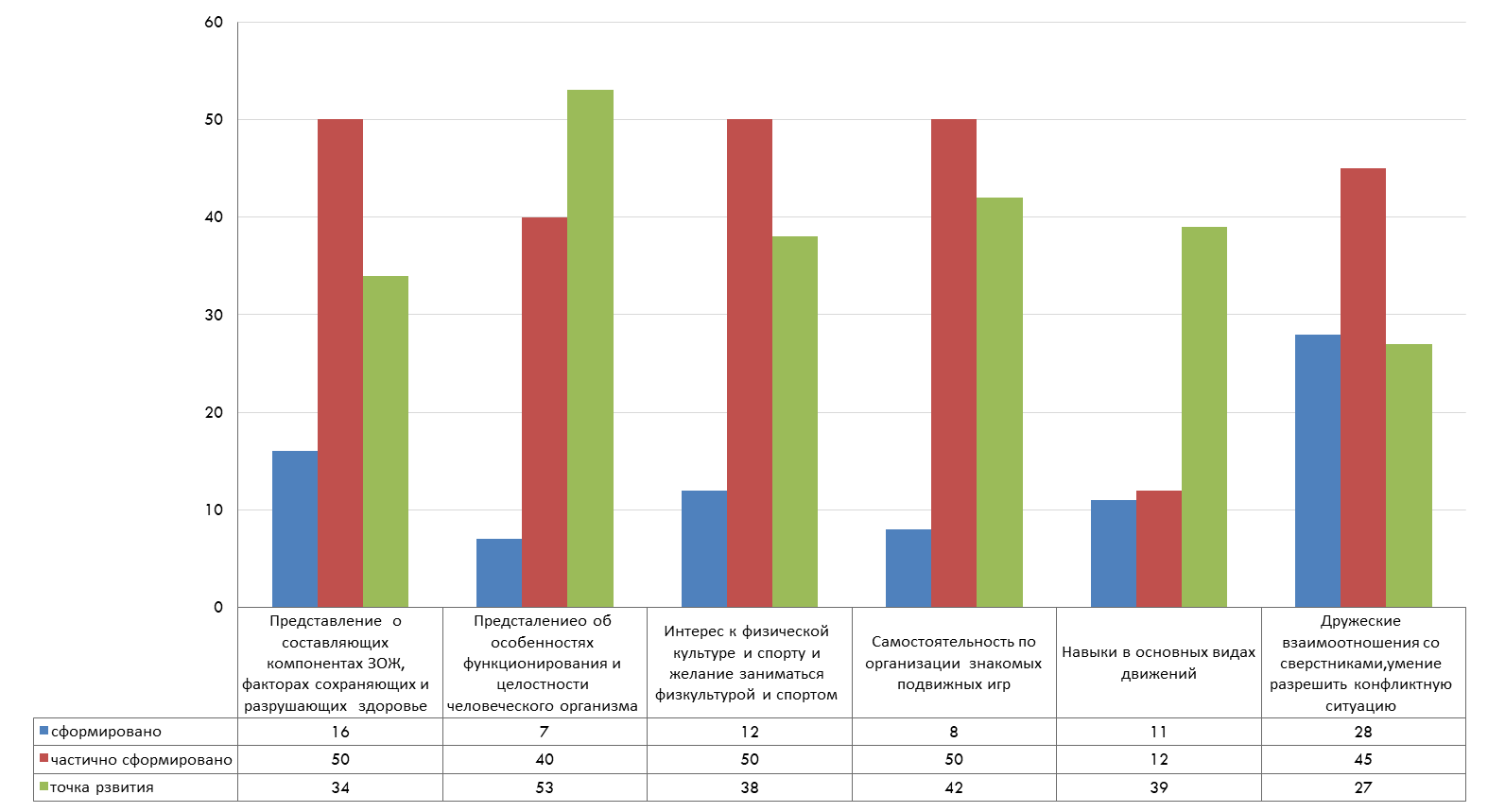 После анализа, мониторинга были определены конкретные направления работы с детьми.Для реализации работы с детьми были использованы следующие формы взаимодействия:проблемные игровые ситуации (в свободное время, проводится незаметно для ребёнка)занятие по теме «Здоровье» (проводится 1 раз в неделю)сказкотерапия (проводится 2 раза в месяц)Виды детской деятельности, способствующие сохранению и укреплению здоровьяподвижные и спортивные игры (проводятся как часть физкультурного занятия, на прогулке, в групповой комнате (при средней и   малой степени подвижности)В своей работе использую следующие этапы ознакомления с подвижной игройСоставление плана игры.Подготовка игры педагогом.Эмоциональный настрой детей на игру.Точное, краткое, заинтересовывающее детей объяснение правил игры.Проигрывание игры с обязательным участием педагога.2-3 повторения игры на одном занятии.Закрепление игры на последующих занятиях с напоминанием основных правилВведение новых вариантов игры на основе уже хорошо знакомой.физкультминутки (профилактика утомления проводится во время занятий в течение 2-5 минут по мере необходимости и в зависимости от утомляемости детей)пальчиковая гимнастика (проводится ежедневно в любое удобное время в течение дня, также используется в сочетании с физкультминуткой)релаксация (проводится в зависимости от состояния детей и целей, используется классическая спокойная музыка, звуки природы)гимнастика для глаз (проводится ежедневно по 3-5 минут по методике А.С.Аветисова «Красная метка»)дыхательная гимнастика (проводится ежедневно в различных формах физкультурно-оздоровительной работы) гимнастика после сна (проводится ежедневно после сна 3-7 минут)оздоровительный спортивный бег (проводится в тёплый период на прогулке)позы животных, имитация движения животных (проводится в помещении группы на ковре, 1-2 минуты для снятия напряжения позвоночника)чтение и беседа об организме человека, его особенностях, об Олимпийском движении (в вечернее время) спортивные и  музыкальные досуги (для создания положительных эмоций проводятся в соответствии с планом ДОО)проектная деятельность-проект «Еда без вреда»    Тип: творчески – информационный- практико- ориентированныйПродолжительность: средней продолжительности –1 месяцЦель: Ознакомление  детей с понятием «витамины». Задачи:Закрепить знания об овощах и фруктах и их значении в питании человека. Закреплять понятие о том, где произрастают овощи и фрукты, чётко различать их форму и цвет. Формировать представления о полезных и неполезных продуктах, влиянии продуктов на организм. Вызвать интерес у родителей к теме «Витаминный калейдоскоп» и привлечь их к сотрудничеству в совместном воспитании здорового ребёнка.Результат, продукт проекта газеты; «Витаминная сказка», «Польза продуктов»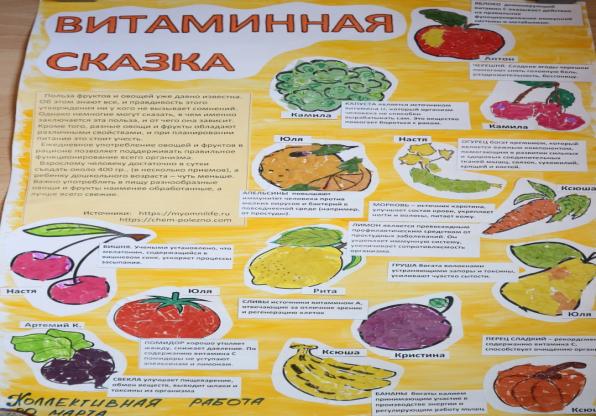 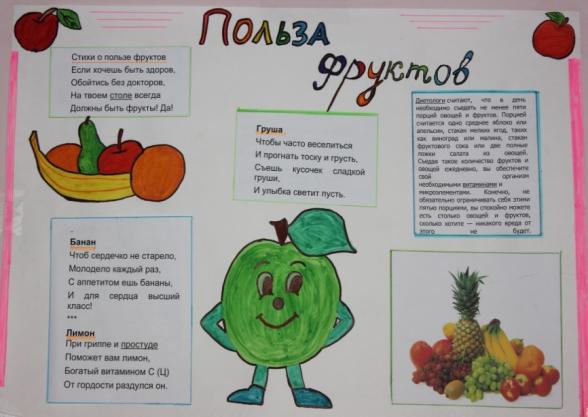       Создание условий в развивающей предметно - пространственной среде ДОУ играет огромную роль в жизни ребенка, ведь именно она влияет на впечатления ребёнка, на обогащение его опыта, открывает новые возможности. Развивающая среда  даёт возможность общения и совместной деятельности детей и взрослых, привлекательна  для детей и родителей. Обеспечивает эмоциональное благополучие, творческую активность воспитанников.     Среда соответствует требованиям ФГОС ДО: в группе имеются картотеки пальчиковых гимнастик, физкультминуток, схемы с ОРУ, ОВД, презентации с играми по ЗОЖ, тематические презентации  «В гостях у Айболита», «Какие овощи и фрукты полезны для здоровья», «Летние виды спорта», «Зимние виды спорта», «Олимпийское движение» и т.д.   Основное воспитание ребёнок получает в семье, поэтому актуальным вопросом является информирование родителей  о том, чему учится ребёнок в детском саду, Для нас важно, чтобы родители стали участниками, партнёрами   в воспитании и развитии ребёнка в ДОУ.Партнёрство с родителями воспитанниковВзаимодействие организовано по следующим направлениям:анкетирование «Здоровый образ жизни  - что это?», «Спорт в моей семье», беседыконсультации, буклеты, «Формирование ЗОЖ у детей старшего дошкольного возраста », «Опасные предметы дома», «Соблюдаем правило - переходим дорогу правильно», «Полезные и вредные привычки», «Поговори со мною, мама», «Вред и польза интернета», «Поём детские песни вместе», «Игры для всей семьи» и т.д. совместная деятельность «Мамая. папа и я спортивная семья», «Масленица»- Совместная фотовыставка «Мы спортом занимаемся всей семьёй»; - Проведён конкурс «Нестандартного физкультурного оборудования»;- Выпуски семейных газет «Мы здоровья семья, берите с нас пример!». 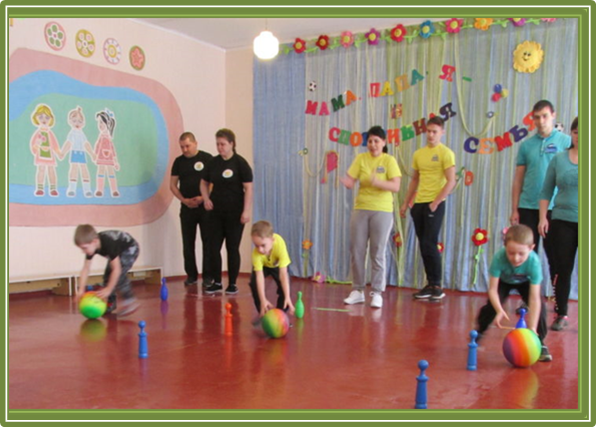                              Выставка совместного творчества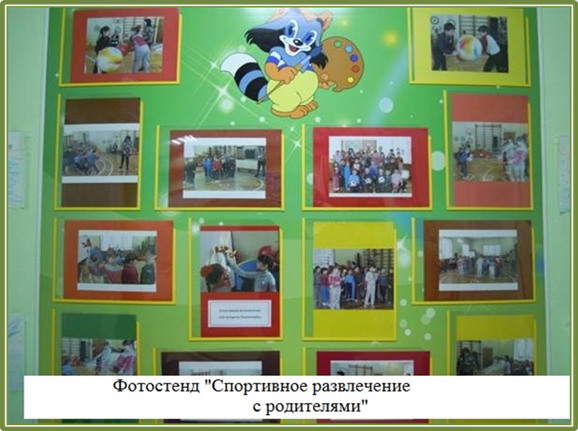                                                             Выставка рисунков         «Олимпийские виды спорта»                  «Зимние виды спорта»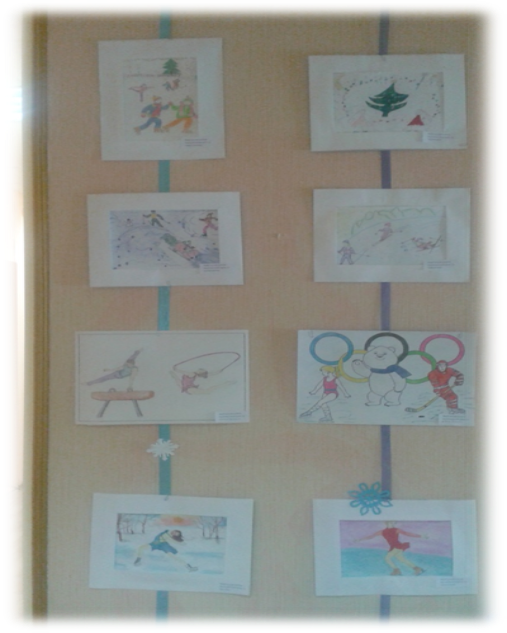 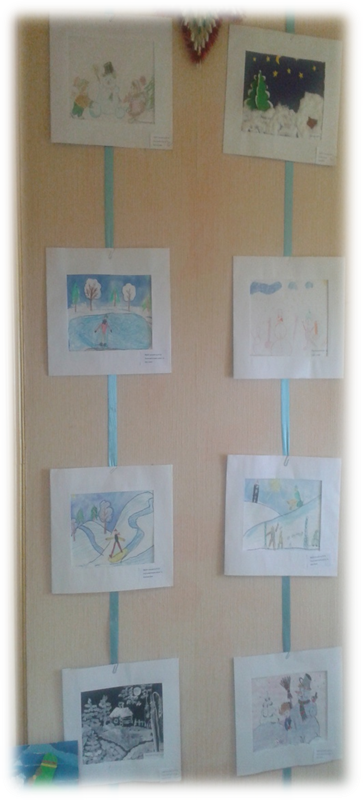 В результате проделанной системной работы произошла значительная  динамикаУ детей сформировались:осознанность важности  бережного отношения к своему здоровью и здоровью окружающих; представление  о составляющих компонентах ЗОЖ,  факторах, сохраняющих и  разрушающих  здоровье человека;гигиенические навыки  и основные нормы и потребности  здорового и безопасного образа жизни;интересы к занятиям по  физической культуре и спорту;дружеские взаимоотношения со сверстниками, умение разрешить конфликтную ситуацию;интерес и самостоятельность к организации знакомых подвижных игрУ родителей: Сформировалась компетентность в вопросах  формирования представлений о здоровом образе жизни.Сформировалось  представление  о психологическом и физическом  развитии  ребёнка.Сформировалось   убеждение, что здоровье – самое главное в жизни, а его отсутствие может препятствовать достижению важнейших жизненных целейУкрепились партнерские отношения с ДООЯ полностью разделаю слова В. А. Сухомлинского: «Забота о здоровье - это важнейший труд воспитателя. От жизнерадостности, бодрости детей зависит их духовная жизнь, мировоззрение, умственное развитие, прочность знаний, вера в свои силы».                                            Используемая литература1. Российская Федерация. Федеральный закон об образовании в Российской Федерации № 273-ФЗ от 29.12.2012 – Ростов н/Д/ Легион, 2013.2. Федеральный государственный образовательный стандарт дошкольного образования  -М.: Центр педагогического образования, 2014. 3. Бичева, И. Б. Педагогические условия формирования культуры здоровья у детей дошкольного возраста 4.Гладышева О.С., Яковлева М.А. Разговор о здоровье: начало, Нижний Новгород, ГБОУ ДПО «Нижегородский институт развития образования»,20195.Змановский Ю.Ф. Воспитываем детей здоровыми. М., 1989